My Favourite Animal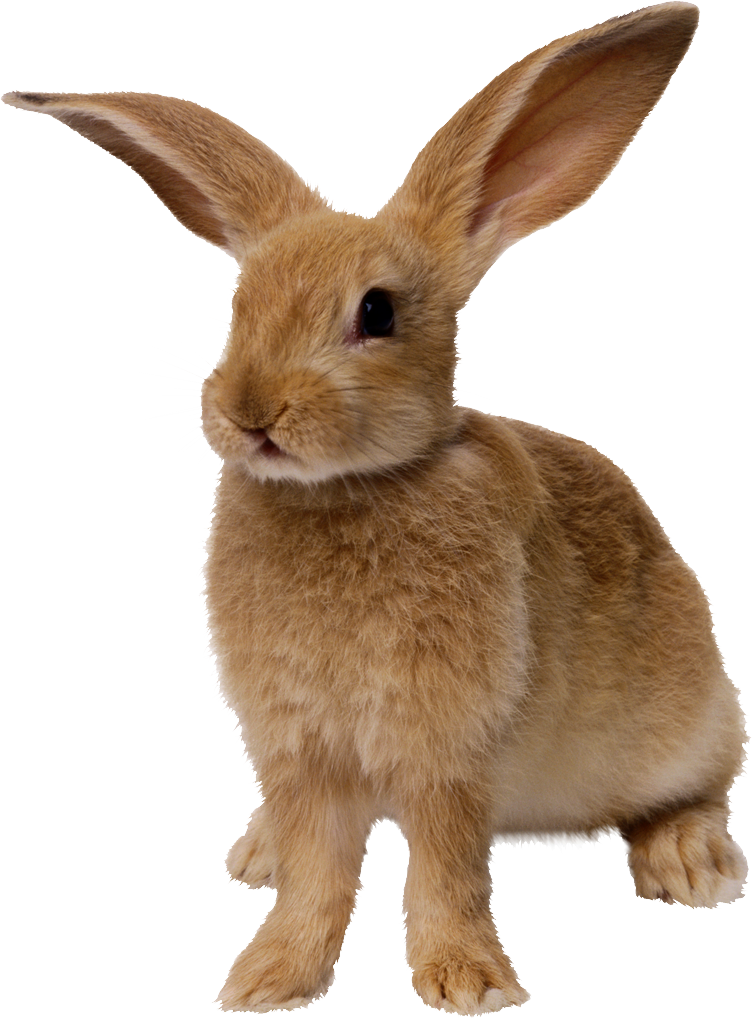 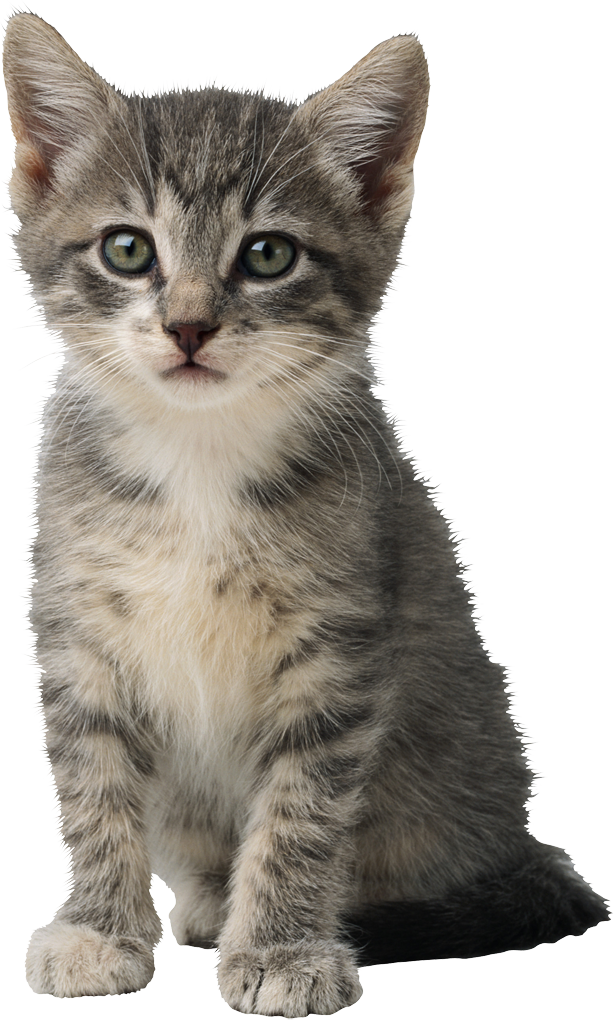 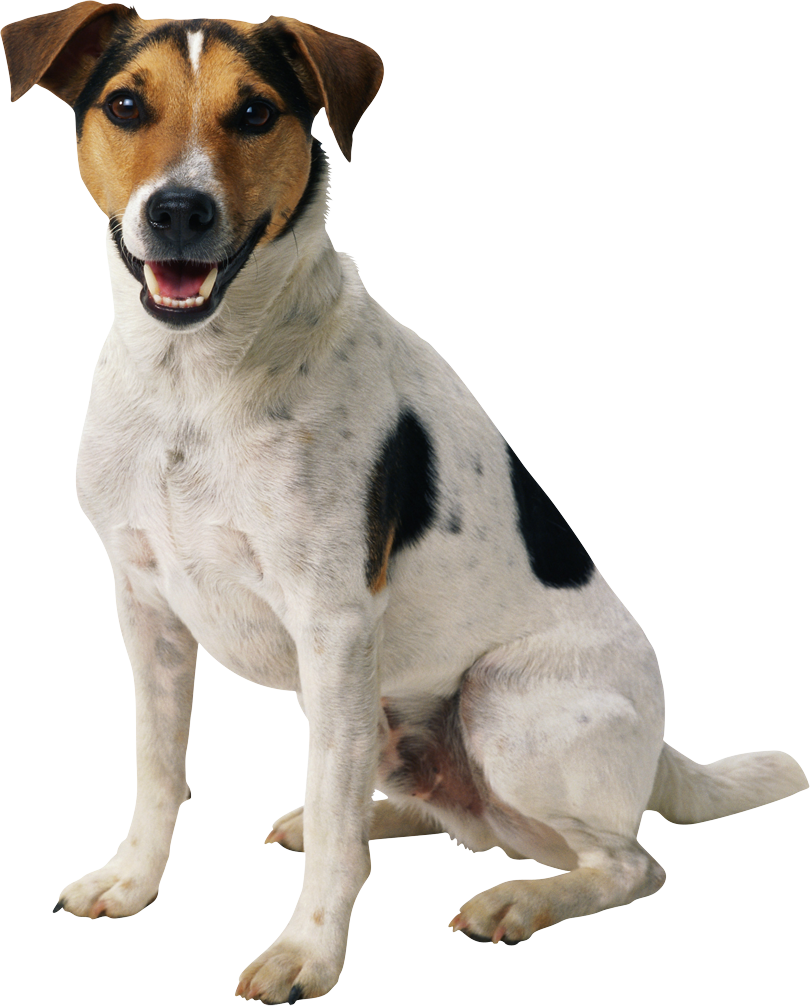 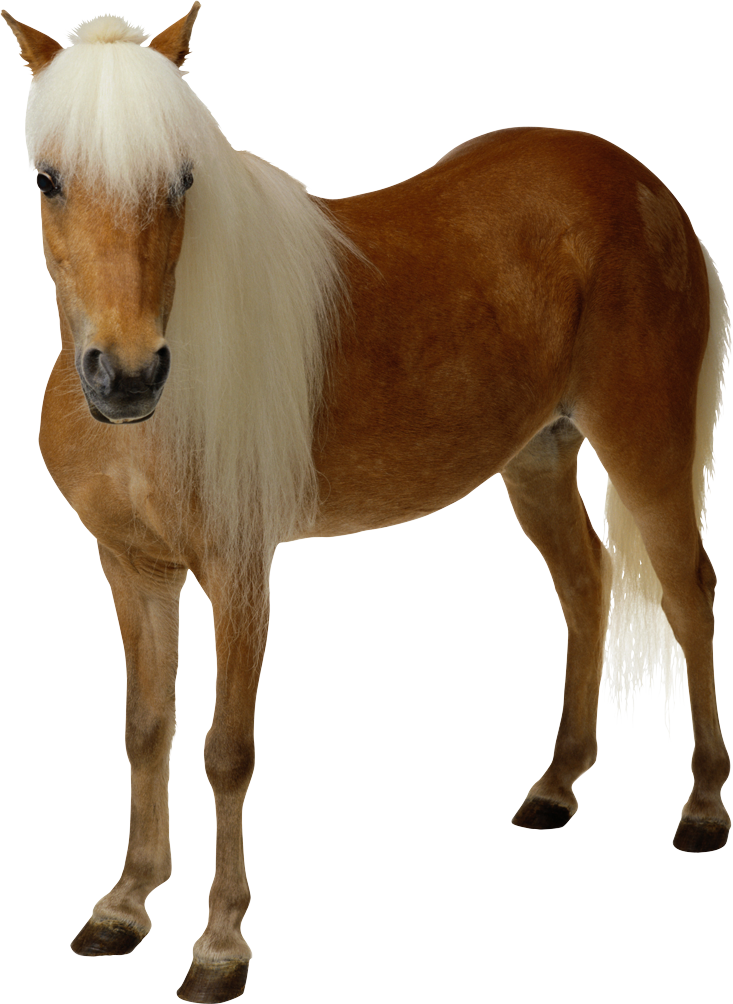 AnimalCountryAppearanceFood and drinkBehaviourReason